 Katowice, dn. 25 listopada 2020 r.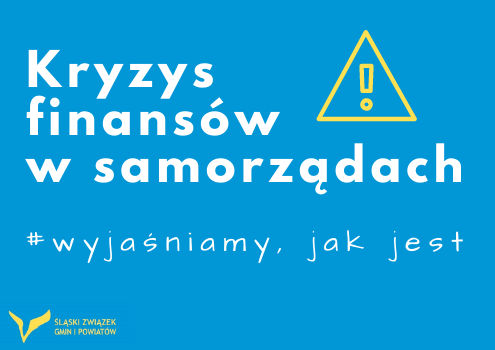 Materiał informacyjny dotyczący
 aktualnej sytuacji finansowej samorządów lokalnych
do wykorzystania w komunikacji z mieszkańcami 
- skrótFinanse samorządów w świetle aktualnych danych?Prawie od początku roku finanse samorządów lokalnych z naszego regionu są monitorowane przez Śląski Związek Gmin i Powiatów. Pod koniec października na jego zlecenie został opracowany materiał ekspercki - „Raport o stanie finansów jst w województwie śląskim – stan po III kwartałach 2020 r.”.Raport wskazuje kluczowe zjawiska i tendencje w samorządowych finansach, czyli:spadek potencjału inwestycyjnego gmin i powiatów;dynamicznie rosnące wydatki bieżące;wolniejszy wzrost dochodów niż wydatków ogółem;znaczne ubytki w PIT+CIT;wzrastająca luka finansowa w oświacie;niedofinansowania tzw. zadań zleconych z zakresu administracji rządowej.Co problemy w finansach samorządów oznaczają w praktyce?Niekorzystne zjawiska w samorządowych budżetach oraz skutki epidemii, w sumie mogą wkrótce pogorszyć  standard życia w naszych wspólnotach lokalnych. Ten standard samorządy lokalne w Polsce, przy dużym zaangażowaniu mieszkańców, miejscowych przedsiębiorców, organizacji i grup nieformalnych, wypracowały w ciągu 30 lat istnienia. Składa się na niego szereg, zróżnicowanych, profesjonalnych i względnie tanich usług publicznych, które świadczą gminy i powiaty. Z tych usług korzystamy każdego dnia (np. transport publiczny, gospodarka odpadami, edukacja). W praktyce aktualny kryzys finansów samorządów oznacza, że:niektóre usługi publiczne będą stopniowo drożeć, a część z nich być może nawet trudna do zrealizowania;wiele usług, szczególnie tych nieobowiązkowych, ale wpływających na poziom jakości życia mieszkańców, będzie realizowanych w mniej lub bardziej okrojonym zakresie (np. oferta kulturalna, rekreacyjna czy dofinansowanie działalności klubów sportowych).Potrzeba wsparcia działań samorządówSamorząd jest ważnym elementem stabilnego państwa. Dlatego musi mieć zagwarantowane solidne podstawy prawne i finansowe swojego działania. Jednocześnie w czasie kryzysu powinien mieć zapewnione odpowiednie mechanizmy pomocowe. I właśnie o takie wsparcie będą apelować gminy i powiaty zrzeszone w Śląskim Związku Gmin i Powiatów.Więcej o aktualnej sytuacji finansowej samorządów lokalnych:
https://www.silesia.org.pl/aktualnosci/kryzys-finansow-w-samorzadach,707